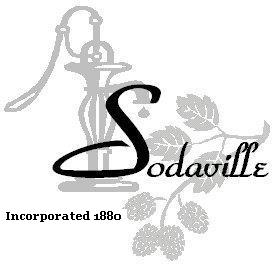 Position Applied for:	             The City of Sodaville Application FormTHE INFORMATION YOU SUPPLY ON THIS FORM WILL BE TREATED IN CONFIDENCE.Please be aware that forms with missing information WILL NOT be considered.Section 1	Personal details	Last Name:	First Name:Address:Zip Code:Home Telephone No:	Daytime Telephone No:Mobile Telephone No:E-mail address:	re slected for interview you are required to provide evidence of the above details.  Please bring with you:Proof of eligibility to work in Ireland (Passport/Birth Certificate/Work Permit/Visas)Section 2 Present EmploymentPresent Employment (If now unemployed give details of last employer)Name of Employer:Address:Zip Code:Position Title:Date of Appointment:	Salary:Department / Section:Brief description of duties:Period of Notice		Last day of service(if no longer employed):Reason for leaving(if no longer employed):Section 3	Previous EmploymentPrevious Employment (most recent employer first).Name of Employer:Address:Position Held:Summary of duties:Reason for leaving:Name of Employer:Address:Position Held:Summary of duties:Reason for leaving:Section 4	EducationQualifications obtained from Schools, Colleges and Universities. Please list highest qualification first:Professional, Technical or Management QualificationsPlease give details:Section 5	Training and DevelopmentPlease give details of any training and development courses or non-qualifications courses which support your application. Include any on the job training as well as formal courses.Section 6	ReferencesPlease give the names and addresses of your two most recent employers (if applicable). If you are unable to do this, please clearly outline who your references are. Forms with no referees given WILL NOT be considered.Reference 1	Reference 2Name:	Name:Position (job title):Work Relationship:Position (job title):Work Relationship:Organization:	Organization:Address:	Address:Telephone No:	Telephone No:E-mail:	E-mail:Are you willing for this reference to be approached prior to the interview?   Yes	NoAre you willing for this reference to be approached prior to the interview?   Yes	NoSection 8	DeclarationStatement to be Signed by the ApplicantPlease complete the following declaration and sign it in the appropriate place below. If this declaration is not completed and signed, your application will not be considered.I hereby certify that:all the information given by me on this form is correct to the best of my knowledgeall questions relating to me have been accurately and fully answeredI possess all the qualifications which I claim to holdI understand that any omissions or misrepresentations of information on this application form may, in the event of my obtaining employment, result in disciplinary action, up to and including dismissal.Signed:	Date:Return Form with Cover Letter and Resume:City of Sodaville30723 Sodaville RoadLebanon, OR  97355Email Form with Cover Letter and Resume:Sodaville@cityofsodaville.orgInquiries Call:541-258-8882 Officeor541-905-2590 cell of Current City Administrator Judy SmithCity of SodavilleCity Administrator PositionR E T U R N I N G	T H I S	F O R MBy E-Mail::Telephone: +353 (0) 47 38285Fax:	+353 (0) 47 72050College or UniversityCourseQualifications and grades obtainedSchoolSubjectsQualifications and grades obtainedProfessional/Technical/Management QualificationsCourse DetailsMembership of any Professional / Technical Associations- Please state level of Membership:Membership of any Professional / Technical Associations- Please state level of Membership:Title of Training Program me or CourseDuration of Course